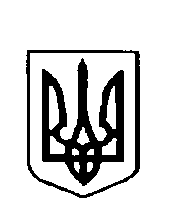 ВАРКОВИЦЬКА сільська рада ВОсьме скликання(тридцять перша  сесія) рішенняПро затвердження технічної документації із землеустрою гр.Литвинець Ю.М.  щодо встановлення (відновлення) меж земельних ділянок в натурі (на місцевості) для ведення особистого селянського господарства Розглянувши заяву громадянки Литвинець Юлії Миколаївни, жительки  с.Дядьковичі вул.Гагаріна, 17 про затвердження технічної документації із землеустрою щодо встановлення (відновлення) меж земельних ділянок в натурі (на місцевості) для ведення особистого селянського господарства із земель колективної власності колишнього КСП "Зоря" на території Варковицької сільської ради, розроблену фізичною особою підприємцем Парфенюк В.В., керуючись ст..121 Земельного кодексу України, ст..55 Закону України "Про  землеустрій", Законом України "Про виділення в натурі (на місцевості) земельних ділянок власникам земельних часток (паїв)",  ст..26 Закону України  "Про місцеве самоврядування в Україні", сільська радаВ И Р І Ш И Л А:     	1. Затвердити технічну документацію із землеустрою щодо встановлення (відновлення) меж земельних ділянок в натурі (на місцевості) громадянки Литвинець Юлії Миколаївни для ведення особистого селянського господарства із земель колективної власності колишнього КСП "Зоря" на території Варковицької сільської ради:     	-  в масиві № 15 (рілля) ділянка № 13 площею 2,6231га., (кадастровий номер 5621687000:10:020:0186), в масиві № 50 (сіножаті) ділянка № 57 площею 0,4440га., (кадастровий номер 5621687000:12:003:1104) у власність взамін  сертифіката на право на земельну частку (пай) серії РВ № 0102064.	2.  Громадянці Литвинець Юлії Миколаївні оформити право власності на земельні ділянки в порядку визначеному законодавством. 	3. Контроль за виконання даного рішення покласти на землевпорядника сільської ради.
Сільський голова 						 Юрій ПАРФЕНЮК	
 19 квітня    2023 року№    1038    